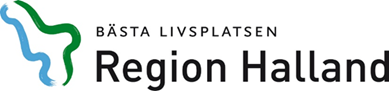                                    Samordnad individuell plan (SIP)Den unges delaktighet	Region Halland tillsammans med kommunerna i Hallands län.	SIP-möte gällandeAnledning till mötetInbjudna till SIP-möte	Ansvarig för information till minderårig som mötet avserNamn			RelationKvittens av minderårig att information givits…………………………………………. Datum:……………………………………..- - - - - - - - - - - - - - - - - - - - - - - - - - - - - - - - - - - - - - - - - - - - - - - - - - - - - - - - - - - - - - - NamnDatumPersonnummerVerksamhetPersonKontaktuppgifter